Objetivo: Valoran el discernimiento como método  moral cristiana en el seguimiento de una vida más plena.Indicador de evaluación: Aplican el concepto de moral de Perfección a la vida cotidiana.Instrucciones: Lee el texto y observa las imágenes. Desarrolla las preguntas, escríbelas en un documento Word, envíalas a Email: trabajosmaxsalas@yahoo.es, donde además deberás escribir tu nombre y curso. Recuerda utilizar una buena ortografía y disposición, para realizar un buen trabajo.TU NOMBRE:TU CURSO:SOMOS SERES PERFECTIBLES!!!!Como seres humanos, somos imperfectos, pero en nuestra misma naturaleza están las cualidades espirituales (mira el listado de valores) que nos permiten superar la imperfección y alcanzar la perfección, es decir; ir superándonos día a día. Y, así – por ejemplo - después de muchos ensayos logras bailar bien, o realizar una acrobacia en la bicicleta o un ejercicio o esquema en educación física o tocar un instrumento musical.Escrito de otra forma, eres y tienes (o estás pensando) un proyecto de vida y, toda persona humana no es otra cosa que, lo que él hace en el tiempo con la perseverancia, la disciplina, el espíritu de superación. Y, podrías decir que “No soy producto del día, sino que cada día es producto mío”Cuando decides qué ser y qué hacer en el futuro (a corto, mediano y largo plazo; después de cuarto medio), teniendo en cuenta, después de un discernimiento basado en tus éxitos (logros) y fracasos (errores), en los consejos de tus amistades, de quienes tienes más cerca en tu familia, tus profesores,  estarás dando  un valor a lo que eliges ser y, eso que has elegido será –actuando ética, moral y racionalmente- para tu propio bien y felicidad.Para eso te esforzarás, trabajarás, estudiarás te perfeccionarás porque buscas la perfección.A eso todos estamos llamados y, en ésta búsqueda serán los principios los que nos darán la fuerza, la correcta dirección de nuestras acciones. Estos principios te los han enseñado en tu casa desde pequeño. Por ejemplo la Veracidad (no mentir), la Honestidad, la Honradez, la Sinceridad, el Respeto, la Puntualidad, etc. (no descuides el listado de valores y tenlos a tu alcance)UN ENTENDIMIENTO E INVITACIÓNTodos estamos viviendo momentos difíciles. Recuerda que somos personas en constante “Salida-Encuentro” y, es en estos momentos de dificultad cuando el llamado a la Perfección es más apremiante o exigente. Nos abraza el aburrimiento, la violencia golpea nuestras puertas, el dormir pareciera es la solución, nos cansan y aburren los videos juegos …. Algo está pasando con nosotros.Te Invitamos, entonces observes las cuatro imágenes, analízalas, piensa en su contenido y mensaje.Cuál de ellas, sientes, piensas y crees te dice más?Cuál de ellas, sientes, te invita a superar lo imperfecto?¿Cuál regalarías a un ser querido (amistades, profesor, alguien de casa)?Luego, busca no más de dos valores que piensas los tienes como principio de vidaToma dos más que crees te gustaría tener como un principio de vida.No te hacemos más preguntas porque eres tú quien te autoevaluarás en Conciencia según esos mismos principios que tienes y que quisieras lograr tener para tu proyecto de vida.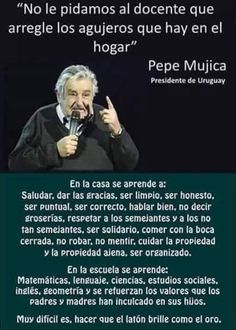 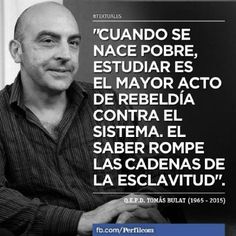 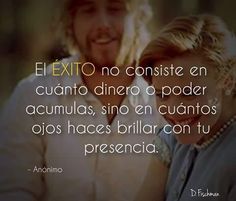 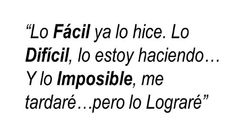 